POZVÁNKAAgentura ochrany přírody a krajiny České republiky, Regionální pracoviště Správa Chráněné krajinné oblasti Beskydy Vás srdečně zve na odborný seminářPředstavení OPERAČNÍHO PROGRAMU ŽIVOTNÍ PROSTŘEDÍ 2014–2020 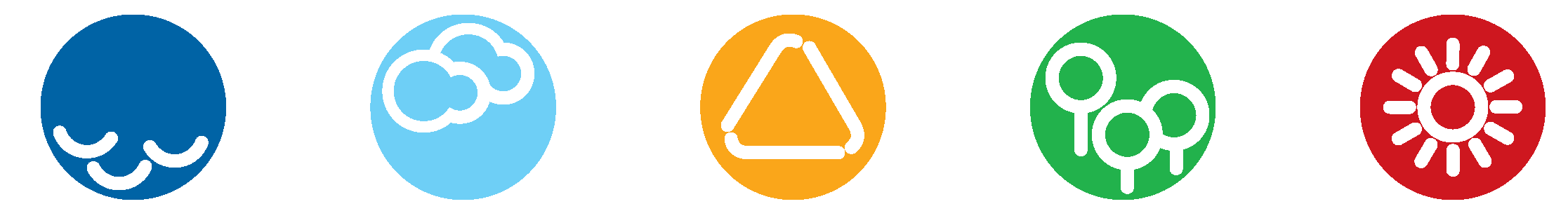 Seminář je vhodný pro žadatele, kteří připravují žádost o podporu do prioritní osy 4 OPŽP 2014–2020. Seminář seznámí s možnostmi čerpání dotačních prostředků v prioritní ose 4 a budou představeny úspěšné projekty financované z OPŽP.Termín konání:	úterý 30. 4. 2018, 10:00 – 13:00Místo konání: 	zasedací místnost Správy CHKO Beskydy	Nádražní 36, Rožnov pod RadhoštěmPROGRAMPravidla pro žadatele a příjemce podpory (PrŽaP) - aktuální verze č. 20podporované aktivity v rámci PO 4 a výzvy pro rok 2019opatření zaměřená na prevenci škod způsobených zvláště chráněnými druhy živočichůspeciální opatření pro podporu druhů v projektech – použitelnost a úskalí financovánílimity v rozpočtech projektůhodnocení projektu, role AOPK ČR a SFŽPpříklady dobré praxe - představení úspěšných projektů v CHKO BeskydyVstup na seminář je zdarma.Přihlásit se lze do 25. 4. 2018 včetně na e-mailové adrese michaela.becakova@nature.cz Bude zajištěno drobné občerstvení. 